Приложение № 5 към чл. 5а, ал. 2П Р О Т О К О Лза устно заявяване на нотариално удостоверяване на подписите на частни документи, които са едностранни актове и не подлежат на вписване(Уникален идентификатор на административната услуга - 2015) Днес, ..............................., длъжностното лице: .................................................................................................................................................................................................................(посочват се трите имена на лицето)на длъжност ..........................................................................................................................в ............................................................................................................................................, (наименование на длъжността и звеното)на основание чл. 29, ал. 5 от АПК състави този протокол в уверение на това, че заявителят .............................................................................................................................(посочват се трите имена на лицето)с постоянен/настоящ адрес: гр./с. ............................................, община .........................., област ........................, ул. (ж.к.) .................................................., тел..............................., електронен адрес ......................................,устно заяви искане за нотариално удостоверяване на подписите на частни документи, които са едностранни актове и не подлежат на вписване:................................................................................................................................................(посочва се видът на частния документ)Заявителят прилага следните документи:1. Документ за самоличност (лична карта).2. Два екземпляра на документа, който се представя за нотариално удостоверяване. Длъжностно лице: .........................................                           Заявител: ...........................                                     (име и подпис)                                                                     (подпис)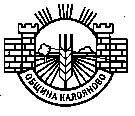 ОБЩИНА  КАЛОЯНОВО     пл. “Възраждане” № 6     тел:  03123 / 22 21           факс: 03123 / 24 12     http://www.kaloianovo.org/    E-mail: kaloianovo@mail-bg.com    